РОВЕНЬСКАЯ ТЕРРИТОРИАЛЬНАЯ ИЗБИРАТЕЛЬНАЯ КОМИССИЯРАСПОРЯЖЕНИЕ ПРЕДСЕДАТЕЛЯп. Ровеньки   Приложениек распоряжению председателяРовеньской территориальной избирательной комиссииот  14 февраля 2023г. №  10-рРОВЕНЬСКАЯ ИЗБИРАТЕЛЬНАЯ ТЕРРИТОРИАЛЬНАЯ КОМИССИЯ Наш адрес: улица Ленина, дом 50, п. Ровеньки, Ровеньский р-н, Белгородская обл.,309740
Телефоны: 8 (47238)5-68-65e-mail: rovenki@tik.belregion.ruГРАФИК РАБОТЫ:с понедельника по пятницу: с 8.00 до 17.00перерыв: с 12:00 до 13:00выходные дни: суббота, воскресеньеГРАФИК ПРИЁМА ГРАЖДАНРежим работы в период подготовки и проведения выборов дополнительно утверждается постановлением комиссии.14февраля  2023 года                   № 10-рОб утверждении графика личного приёма граждан по личным вопросамВ соответствии с Федеральным законом  от 02 мая 2006 года № 59-ФЗ «О порядке рассмотрения обращений граждан Российской Федерации», в целях упорядочения приёма граждан по личным вопросам в Ровеньской территориальной избирательной комиссии:Утвердить график личного приёма граждан председателем Ровеньской территориальной избирательной комиссии (приложение).Разместить настоящее постановление в сети Интернет на официальном сайте органов местного самоуправления Ровеньского района в разделе «Избирательная  комиссия»адрес сайта: https://rovenkiadm.gosuslugi.ru/3. Контроль за исполнением распоряжения оставляю за собой.ПредседательРовеньской территориальной избирательной комиссииЕ.В.МакароваМАКАРОВАЕЛЕНА ВАСИЛЬЕВНАПредседатель Ровеньской территориальной избирательной комиссииСреда,09.00-12.00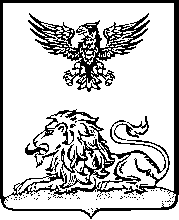 